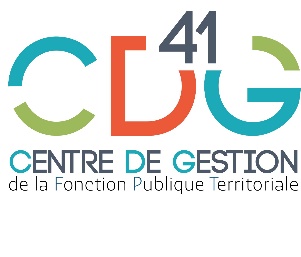 DROITS A CONGÉS DE MALADIE DES AGENTS PUBLICS TERRITORIAUX SAISINE DU CONSEIL MÉDICAL – Formation restreinte (Décret n° 2022-350 du 11 mars 2022)Agents contractuels de Droit Public - IRCANTEC DROITS A CONGÉS DE MALADIE DES AGENTS PUBLICS TERRITORIAUX SAISINE DU CONSEIL MÉDICAL – Formation restreinte (Décret n° 2022-350 du 11 mars 2022)Agents contractuels de Droit Public - IRCANTEC DROITS A CONGÉS DE MALADIE DES AGENTS PUBLICS TERRITORIAUX SAISINE DU CONSEIL MÉDICAL – Formation restreinte (Décret n° 2022-350 du 11 mars 2022)Agents contractuels de Droit Public - IRCANTEC Congés de maladieDuréeContrôle de l’employeurAvis du Conseil médical  formation restreinteCongé de maladie ordinaire (CMO)1 anAvis d’un médecin agréé au moins une fois au-delà des 6 mois consécutifs de CMONONCongé de grave maladie (CGM)(agent contractuel comptant au moins 3 années de service)3 ansRenouvellement d’un CGM :(si l’agent reste à plein traitement)courrier de demande de renouvellement de l’agentcertificat médical indiquant le renouvellement du congé et la durée (période de 3 à 6 mois)diligenter un examen médical auprès d’un médecin agréé au moins une fois par aninformer l’agent contractuel de cet examen médical par LR/ARRéintégration à l’issue d’une période de CGM :certificat médical d’aptitude à la reprisePour l’octroi de la première période du CGM rémunéré à plein traitementPour tous les renouvellements du CGM rémunéré à demi-traitement     (après l’épuisement des droits à rémunération à     plein traitement : 1 an pour un CGM)Pour la réintégration à l’issue d’une période de CGM :si l’agent exerce des fonctions qui exigent des conditions de santé particulièresPour la réintégration à l’issue des droits à congés de CGM (3 ans pour un CGM)En cas de contestation par l’agent ou l’employeur des conclusions du médecin agrééTemps partiel thérapeutiqueanOctroi et renouvellement d’un TPT pour un agent en activité ou avant l’expiration des droits à congés (3 ans CGM) :certificat médical indiquant la quotité et la durée (période de 1 à 3 mois)après avis favorable du médecin conseil de la CPAMNONDROITS A CONGÉS DE MALADIE DES AGENTS PUBLICS TERRITORIAUX SAISINE DU CONSEIL MÉDICAL – Formation restreinteAgents contractuels de Droit Public - IRCANTECDROITS A CONGÉS DE MALADIE DES AGENTS PUBLICS TERRITORIAUX SAISINE DU CONSEIL MÉDICAL – Formation restreinteAgents contractuels de Droit Public - IRCANTECDROITS A CONGÉS DE MALADIE DES AGENTS PUBLICS TERRITORIAUX SAISINE DU CONSEIL MÉDICAL – Formation restreinteAgents contractuels de Droit Public - IRCANTECCongés de maladieDuréeContrôle de l’employeurAvis du Conseil médical  formation restreinteCongé sans traitement pour inaptitude physique(agent contractuel IRCANTEC avec services < 3 années)1 anAvis d’un médecin agréé pour qualifier l’inaptitude temporaire ou définitiveNONCongé sans traitement pour inaptitude physique(agent contractuel IRCANTEC avec services > 3 années)1 an (+ 6 mois suppl.)Avis d’un médecin agréé pour qualifier l’inaptitude temporaire ou définitiveAvis d’un médecin agréé pour préciser si l’agent contractuel peu reprendre à l’issue du renouvellement du congé sans traitement  NONDROITS A CONGÉS DE MALADIE DES AGENTS PUBLICS TERRITORIAUX SAISINE DU CONSEIL MÉDICAL – Formation restreinte (Décret n° 2022-350 du 11 mars 2022)Fonctionnaires titulaires et stagiaires CNRACL ≥ 28h/semaineDROITS A CONGÉS DE MALADIE DES AGENTS PUBLICS TERRITORIAUX SAISINE DU CONSEIL MÉDICAL – Formation restreinte (Décret n° 2022-350 du 11 mars 2022)Fonctionnaires titulaires et stagiaires CNRACL ≥ 28h/semaineDROITS A CONGÉS DE MALADIE DES AGENTS PUBLICS TERRITORIAUX SAISINE DU CONSEIL MÉDICAL – Formation restreinte (Décret n° 2022-350 du 11 mars 2022)Fonctionnaires titulaires et stagiaires CNRACL ≥ 28h/semaineCongés de maladieDuréeContrôle de l’employeurAvis du Conseil médical  formation restreinteCongé de maladie ordinaire (CMO)1 anAvis d’un médecin agréé au moins une fois au-delà des 6 mois consécutifs de CMOInformer le fonctionnaire de cet examen médical par LR/AREn cas de contestation par l’agent ou l’employeur des conclusions du médecin agrééPour une réintégration à l’expiration des 12 mois de CMOCongé de longue maladie (CLM)3 ansRenouvellement d’un CLM/CLD :(si l’agent reste à plein traitement)courrier de demande de renouvellement de l’agentcertificat médical indiquant le renouvellement du congé et la durée (période de 3 à 6 mois)diligenter un examen médical auprès d’un médecin agréé au moins une fois par aninformer le fonctionnaire de cet examen médical par LR/ARRéintégration à l’issue d’une période de CLM/CLD :certificat médical indiquant l’aptitude à la reprisePour l’octroi de la première période du CLM ou CLD et CLM d’office ou CLD d’office rémunéré à plein traitementPour tous les renouvellements du CLM ou CLD et CLM d’office ou CLD d’office rémunéré à demi-traitement (après l’épuisement des droits à rémunération à plein traitement : 1 an pour un CLM et 3 ans pour un CLD)Pour la réintégration à l’issue d’une période du CLM ou CLD :si l’agent exerce des fonctions qui exigent des conditions de santé particulièress’il s’agit d’un CLM d’office ou CLD d’office (rapport du médecin de prévention obligatoire)Pour la réintégration à l’issue des droits à congés de CLM ou CLD et CLM d’office ou CLD d’office (3 ans pour un CLM et 5 ans pour un CLD)En cas de contestation par l’agent ou l’employeur des conclusions du médecin agrééCongé de longue durée (CLD)5 ansRenouvellement d’un CLM/CLD :(si l’agent reste à plein traitement)courrier de demande de renouvellement de l’agentcertificat médical indiquant le renouvellement du congé et la durée (période de 3 à 6 mois)diligenter un examen médical auprès d’un médecin agréé au moins une fois par aninformer le fonctionnaire de cet examen médical par LR/ARRéintégration à l’issue d’une période de CLM/CLD :certificat médical indiquant l’aptitude à la reprisePour l’octroi de la première période du CLM ou CLD et CLM d’office ou CLD d’office rémunéré à plein traitementPour tous les renouvellements du CLM ou CLD et CLM d’office ou CLD d’office rémunéré à demi-traitement (après l’épuisement des droits à rémunération à plein traitement : 1 an pour un CLM et 3 ans pour un CLD)Pour la réintégration à l’issue d’une période du CLM ou CLD :si l’agent exerce des fonctions qui exigent des conditions de santé particulièress’il s’agit d’un CLM d’office ou CLD d’office (rapport du médecin de prévention obligatoire)Pour la réintégration à l’issue des droits à congés de CLM ou CLD et CLM d’office ou CLD d’office (3 ans pour un CLM et 5 ans pour un CLD)En cas de contestation par l’agent ou l’employeur des conclusions du médecin agrééDROITS A CONGÉS DE MALADIE DES AGENTS PUBLICS TERRITORIAUX SAISINE DU CONSEIL MÉDICAL – Formation restreinteFonctionnaires titulaires et stagiaires CNRACL ≥ 28h/semaineDROITS A CONGÉS DE MALADIE DES AGENTS PUBLICS TERRITORIAUX SAISINE DU CONSEIL MÉDICAL – Formation restreinteFonctionnaires titulaires et stagiaires CNRACL ≥ 28h/semaineDROITS A CONGÉS DE MALADIE DES AGENTS PUBLICS TERRITORIAUX SAISINE DU CONSEIL MÉDICAL – Formation restreinteFonctionnaires titulaires et stagiaires CNRACL ≥ 28h/semaineCongés de maladieDuréeContrôle de l’employeurAvis du Conseil médical  formation restreinteTemps partiel thérapeutique anOctroi et renouvellement d’un TPT pour un agent en activité ou avant l’expiration des droits à congés (3 ans CLM / 5 ans CLD) :certificat médical indiquant la quotité et la durée (période de 1 à 3 mois)diligenter un avis d’un médecin agréé à tout moment et pour tout renouvellement après les 3 premiers mois En cas de contestation des conclusions du médecin agréé par l’agent ou l’employeurDisponibilité d’office pour raisons de santé  (agent titulaire CNRACL)3 ans (+ 1 an sur condition)NONPour l’octroi et tous les renouvellements d’une Disponibilité d’office pour raisons de santé Pour  la réintégration à l’issue d’une période de Disponibilité d’office pour raisons de santé Congé sans traitement pour inaptitude physique(agent stagiaire CNRACL)2 ans (+ 1 an sur condition)NONPour l’octroi et tous les renouvellements d’un Congé sans traitementPour  la réintégration à l’issue d’une période de Congé sans traitement DROITS A CONGÉS DE MALADIE DES AGENTS PUBLICS TERRITORIAUX SAISINE DU CONSEIL MÉDICAL – Formation restreinte (Décret n° 2022-350 du 11 mars 2022)Fonctionnaires titulaires et stagiaires IRCANTEC < 28h/semaineDROITS A CONGÉS DE MALADIE DES AGENTS PUBLICS TERRITORIAUX SAISINE DU CONSEIL MÉDICAL – Formation restreinte (Décret n° 2022-350 du 11 mars 2022)Fonctionnaires titulaires et stagiaires IRCANTEC < 28h/semaineDROITS A CONGÉS DE MALADIE DES AGENTS PUBLICS TERRITORIAUX SAISINE DU CONSEIL MÉDICAL – Formation restreinte (Décret n° 2022-350 du 11 mars 2022)Fonctionnaires titulaires et stagiaires IRCANTEC < 28h/semaineCongés de maladieDuréeContrôle de l’employeurAvis du Conseil médical  formation restreinteCongé de maladie ordinaire (CMO)1 anAvis d’un médecin agréé au moins une fois au-delà des 6 mois consécutifs de CMOInformer le fonctionnaire de cet examen médical par LR/AREn cas de contestation par l’agent ou l’employeur des conclusions du médecin agrééPour une réintégration à l’expiration des 12 mois de CMOCongé de grave maladie (CGM)3 ansRenouvellement d’un CGM :(si l’agent reste à plein traitement)courrier de demande de renouvellement de l’agentcertificat médical indiquant le renouvellement du congé et la durée (période de 3 à 6 mois)diligenter un examen médical auprès d’un médecin agréé au moins une fois par aninformer le fonctionnaire de cet examen médical par LR/ARRéintégration à l’issue d’une période de CGM :certificat médical indiquant l’aptitude à la reprisePour l’octroi de la première période du CGM rémunéré à plein traitement Pour tous les renouvellements du CGM rémunéré à demi-traitement     (après l’épuisement des droits à rémunération à     plein traitement : 1 an pour un CGM)Pour la réintégration à l’issue d’une période du CGM :si l’agent exerce des fonctions qui exigent des conditions de santé particulièresPour la réintégration à l’issue des droits à congés du CGM (3 ans pour un CGM)En cas de contestation par l’agent ou l’employeur des conclusions du médecin agrééTemps partiel thérapeutique anOctroi et renouvellement d’un TPT pour un agent en activité ou avant l’expiration des droits à congés (3 ans CGM) :certificat médical indiquant la quotité et la durée (période de 1 à 3 mois)après avis favorable du médecin conseil de la CPAM En cas de contestation des conclusions du médecin agréé par l’agent ou l’employeurDROITS A CONGÉS DE MALADIE DES AGENTS PUBLICS TERRITORIAUX SAISINE DU CONSEIL MÉDICAL – Formation restreinteFonctionnaires titulaires et stagiaires IRCANTEC < 28h/semaineDROITS A CONGÉS DE MALADIE DES AGENTS PUBLICS TERRITORIAUX SAISINE DU CONSEIL MÉDICAL – Formation restreinteFonctionnaires titulaires et stagiaires IRCANTEC < 28h/semaineDROITS A CONGÉS DE MALADIE DES AGENTS PUBLICS TERRITORIAUX SAISINE DU CONSEIL MÉDICAL – Formation restreinteFonctionnaires titulaires et stagiaires IRCANTEC < 28h/semaineCongés de maladieDuréeContrôle de l’employeurAvis du Conseil médical  formation restreinteDisponibilité d’office pour raisons de santé  (agent titulaire IRCANTEC)3 ans (+ 1 an sur condition)NONPour l’octroi et tous les renouvellements d’une Disponibilité d’office pour raisons de santéPour  la réintégration à l’issue de toute période d’une Disponibilité d’office pour raisons de santéCongé sans traitement pour inaptitude physique(agent stagiaire IRCANTEC)2 ans (+ 1 an sur condition)NONPour l’octroi et tous les renouvellements d’un Congé sans traitementPour  la réintégration à l’issue de toute période d’un Congé sans traitement 